KLASA:   021-05/20-01/0005URBROJ: 2156-04-01/02-01/20-1Matulji, 17.04.2020.godine							Općinsko vijeće							n/r PredsjednikaPREDMET: Odluka o osnivanju, ustrojstvu i djelokrugu zajedničke Koordinacije Stožera civilne zaštite na području Grada Opatije i Općine Matulji  u provedbi Odluke o zabrani napuštanja mjesta prebivališta i stalnog boravka u RH,  za vrijeme trajanja epidemije uzrokovane bolešću COVID-19– prijedlog dostavlja sePoštovani predsjedniče Općinskog vijeća,u privitku dostavljamo prijedlog Odluke o osnivanju, ustrojstvu i djelokrugu zajedničke Koordinacije Stožera civilne zaštite na području Grada Opatije i Općine Matulji  u provedbi Odluke o zabrani napuštanja mjesta prebivališta i stalnog boravka u RH,  za vrijeme trajanja epidemije uzrokovane bolešću COVID-19S obzirom da se radi o hitnom postupku predlažemo da se sjednica sazove, prema članku 62. stavku 3. Poslovnika Općinskog vijeća Općine Matulji, za dan 18.travnja 2020.godine.Pored toga obzirom na posebne okolnosti u uvjetima proglašene epidemije na području Republike Hrvatske i proglašenih mjera zabrane javnih skupova i sastanaka u kojima sudjeluje više od 5 ljudi, sjednica Općinskog vijeća održati će se na daljinu korištenjem tehnoloških rješenja na način da će se vijećnici pisano putem elektroničke pošte izjašnjavati o prijedlogu.Vijećnicima će se uz materijale dostaviti i obrazac za glasovanje na osnovi kojega će se izvršiti glasanje, a vijećnici bi glasovali  u razdoblju od 08.00 sati do 20.00 sati dana 18.travnja 2020.godine. Vijećnici mogu sva potrebna objašnjenja vezana uz prijedlog odluke zatražiti na kontakt:Danijel Jerman – 099 200 18 02U privitku dostavljamo potpisani Sporazum o zajedničkom djelovanju stožera civilne zaštite u provedbi Odluke Stožera civilne zaštite Republike Hrvatske od 23.ožujka 2020.godine o zabrani napuštanja mjesta prebivališta i stalnog boravka u RH s dopunom od dana 08.travnja 2020. godine,  za vrijeme trajanja epidemije uzrokovane bolešću Covid-19, zaključen dana 09.travnja 2020.godine.							             Općinski načelnik		                                                                Mario Ćiković v.r.OBRAZLOŽENJE PRIJEDLOGA ODLUKE  ZAKONSKA OSNOVA DONOŠENJA ODLUKEOdluka se temelji na članku 18. Zakona o sustavu civilne zaštite (»Narodne novine« broj 82/15, 118/18 i 31/2020), točki I. stavka 3. Odluke o zabrani napuštanja mjesta prebivališta i stalnog boravka u Republici Hrvatskoj (Narodne novine 35/20 i 39/20 i 44/20) te članku 32. Statuta Općine Matulji.II.	OCJENA STANJA I OSNOVNA PITANJA KOJA SE TREBAJU UREDITI ODLUKOM TE POSLJEDICE KOJE ĆE DONOŠENJEM ZAKONA PROISTEĆIOcjena stanja Člankom 16. Zakona o civilnoj zaštiti je propisano da su JLS dužne organizirati poslove iz samoupravnog djelokruga i to: planiranje, razvoj, učinkovito funkcioniranje i financiranje sustava civilne zaštite, jačati i nadopunjavati spremnost postojećih operativnih snaga. Prema članku 18. istoga dvije ili više JLS (prostorno povezane sa zajedničkim rizicima) mogu zajednički organizirati obavljanje, gore navedenih poslova civilne zaštite i to:Osnivanjem zajedničkog tijela, upravnog odjela ili službu ili zajednički organizirati obavljanje poslovaIzraditi zajednički plan djelovanja civilne zaštite teOsnovati zajedničke postrojbeO tome se zaključuje sporazum kojem prethodi odluka predstavničkog tijela.Uslijed situacije uzrokovane epidemijom virusa Covid 19, u skladu sa člankom 22a Zakona o civilnoj zaštiti Nacionalni stožer civilne zaštite donio je dana Odluku o zabrani napuštanja mjesta prebivališta i stalnog boravka u RH (Narodne novine 35/20 i 39/20) prema kojoj je uz izuzetke zabranjeno napuštanje mjesta prebivališta i stalnog boravka. Dana 8.travnja 2020.godine Nacionalni stožer civilne zaštite donio je dopunu navedene Odluke (Narodne novine 44/20) prema kojoj se mjestom prebivališta smatra i administrativno područje više jedinica lokalne samouprave koje su prostorno povezane u jedinstvenu cjelinu i pripadaju istom geografskom području i dijele zajedničke rizike, ako su jedinice lokalne samouprave zaključile sporazum o zajedničkom obavljanju poslova civilne zaštite.Na osnovi navedenog, Općina Matulji i Grad Opatija sklopili su dana 9. travnja 2020. godine Sporazum o zajedničkom djelovanju stožera civilne zaštite kojeg se nalazi u privitku. Sporazumom se uređuje način postupanja stožera u svezi izdavanja propusnica i utvrđuje da teritorij naših JLS pripadaju istom geografskom području, da na istom djeluje zajednička policijska postaja, zajednička vatrogasna postrojba te zajedničko društvo Crvenog križa, da je stanovništvo povezano rodbinskim vezama, da dijelimo zajedničke javne servise (sudovi, državna tijela, javni bilježnici, banke, trgovačka društva koja vrše komunalne djelatnosti i pružaju javne usluge). Kako je dakle Sporazum potpisan i upućen, putem županijskog stožera, Stožeru civilne zaštite RH, zatražena je uputa od strane nadležnih tijela.Naknadnom Uputom ravnateljstva civilne zaštite Ministarstva unutarnjih poslova  zatraženo je da predstavničko tijelo donese odluku i da suglasnost na sklopljeni sporazum, te se stoga predlaže donošenje odluke, kako bismo u interesu građana naših jedinica lokalne samouprave, uz uvažavanje svih epidemioloških mjera olakšali kretanje stanovnika između područja Općine Matulji i Grada Opatije.Osnovna pitanja koja se trebaju urediti Odlukom	Predmetnom odlukom treba urediti pitanje:zajedničkog obavljanja poslova civilne zaštite Općine Matulji i Grada Opatija u provedbi Odluke o zabrani napuštanja mjesta prebivališta i stalnog boravka u Republici Hrvatskoj (Narodne novine 35/20 i 39/20 i 44/20) kroz zajedničko tijelo Koordinaciju Stožera civilne zaštite na području Grada Opatije i Općine Matuljipotvrditi potpisani Sporazum o zajedničkom djelovanju stožera civilne zaštite u provedbi Odluke Stožera civilne zaštite Republike Hrvatske od 23.ožujka 2020.godine o zabrani napuštanja mjesta prebivališta i stalnog boravka u RH s dopunom od dana 08.travnja 2020. godine,  za vrijeme trajanja epidemije uzrokovane bolešću Covid-19, zaključen dana 09.travnja 2020.godinePosljedice koje će donošenjem odluke proistećiDonošenjem ove Odluke omogućit će se kretanje stanovnika Općine Matulji i Grada Opatije unutar područja te dvije lokalne samouprave bez propusnica. Za izlazak iz Općine Matulji na ostala područja unutar Primorsko-goranske županije i šire i nadalje će biti potrebno ishoditi propusnice.III.	OCJENA I IZVORI SREDSTAVA POTREBNIH ZA PROVEDBU ODLUKEProvedba ove Odluke neće prouzročiti dodatne rashode po Proračun jer rad Koordinacije neće prouzročiti posebne troškove. Naime Stožer civilne zaštite Općine Matulji i nadalje je samostalan, a Općina Matulji snosi troškove njegove rada.IV.	STUPANJE NA SNAGU Predlaže se da odluka stupi dan nakon objave u Službeni novinama PGŽ-a s obzirom na posebne okolnosti koje zahtijevaju hitnost, a sukladno članku 73. Zakona o lokalnoj i područnoj (regionalnoj) samoupravi.Kako je već dogovoreno, u slučaju da se Odluka donese ista bi bila objavljena u Službenim novinama PGŽ-a dana 20. travnja 2020., te bi stupila na snagu 21.travnja 2020.godine.NACRT ODLUKENa temelju članka 18. Zakona o sustavu civilne zaštite (»Narodne novine« broj 82/15, 118/18 i 31/2020) te članka 32. Statuta Općine Matulji (»Službene novine Primorsko-goranske županije« broj 26/09, 38/09, 8/13, 17/14, 29/14, 4/15-pročišćeni tekst, 39/15 i 7/18) Općinsko vijeće Općine Matulji na sjednici održanoj dana __________. godine donosiO D L U K Uo osnivanju, ustrojstvu i djelokrugu zajedničke Koordinacije Stožera civilne zaštite na području Grada Opatije i Općine Matulji  u provedbi Odluke o zabrani napuštanja mjesta prebivališta i stalnog boravka u RH,  za vrijeme trajanja epidemije uzrokovane bolešću COVID-19Članak 1.(1) Osniva se zajednička Koordinacija Stožera civilne zaštite Grada Opatije i Općine Matulji.(2) Grad Opatija i Općina Matulji prostorno su povezane u jedinstvenu  cjelinu i pripadaju istom geografskom području te dijele zajedničke rizike pa je osnivanje zajedničke Koordinacije Stožera civilne zaštite nužno radi provedbe poslova i aktivnosti te koordiniranog djelovanja.(3) Općina Matulji i Grad Opatija zajednički će obavljati poslove civilne zaštite u provedbi Odluke o zabrani napuštanja mjesta prebivališta i stalnog boravka u RH,  za vrijeme trajanja epidemije uzrokovane bolešću COVID-19.Članak 2.(1) Koordinaciju Stožera civilne zaštite čine načelnici i zamjenici načelnika postojećih Stožera civilne zaštite.(2) Troškove rada Koordinacije Stožera civilne zaštite snosi svaka jedinica lokalne samouprave za svoj stožer civilne zaštite.Članak 3.Mjere civilne zaštite koje se odnose na građane na području djelovanja Koordinacije odnose se jedinstveno na sve građane, uključivši i mogućnost slobodnog kretanja, unutar granica područja Koordinacije, bez izdavanja propusnica.Članak 4.Ovom Odlukom potvrđuje se  Sporazum o zajedničkom djelovanju stožera civilne zaštite u provedbi Odluke Stožera civilne zaštite Republike Hrvatske od 23.ožujka 2020.godine o zabrani napuštanja mjesta prebivališta i stalnog boravka u RH s dopunom od dana 08.travnja 2020. godine,  za vrijeme trajanja epidemije uzrokovane bolešću Covid-19, zaključen dana 09.travnja 2020.godine.Članak 5.(1) Ova Odluka stupa na snagu dan nakon objave u Službenim novinama Primorsko-goranske županije.(2) Ova Odluka je na snazi do prestanka poslova i aktivnosti djelovanja sustava civilne zaštite u protuepidemijskim mjerama i aktivnostima protiv koronavirusa (COVID-19).KLASA:   021-05/20-01/0005URBROJ: 2156-04-01/02-01/20-3Matulji, ___04.2020.godineOPĆINSKO VIJEĆE OPĆINE MATULJIPredsjednik Općinskog vijeća
Darjan Buković,bacc.oecREPUBLIKA HRVATSKAPRIMORSKO-GORANSKA ŽUPANIJAREPUBLIKA HRVATSKAPRIMORSKO-GORANSKA ŽUPANIJA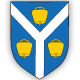   OPĆINA MATULJIOPĆINSKI NAČELNIK  OPĆINA MATULJIOPĆINSKI NAČELNIK